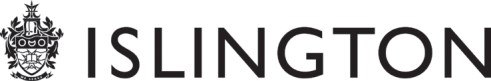 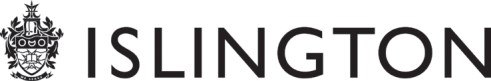 Robert Blair School and Children’s Centre Application Form Please complete all parts of the form. An offer of a community place will be subject to evidence of residence in Islington, employment and income details. Evidence of course participation and funding will be required in the case of students. Parent 1 Details                                                                        Parent 2 Details  	 	 	 Please Tick all boxes that apply  Child’s Name                              Date of Birth                             Girl Boy  Name Address Postcode Phone Email Name Address Postcode Phone Email  Place of work or study Address Phone Days and hours at place of work or study If you are a student, please give course dates  Place of work or study Address Phone Days and hours at place of work or study If you are a student, please give course dates Islington Resident                                  Non Islington Resident                          Islington Resident                                  Non Islington Resident                                              Does your child have *SEN   Yes       No  *Special Educational Needs and/or DisabilitiesThe Centre is open from 8.00am to 6.00pm.  What are your preferred hours?              8.00am – 6.00pm All Year Round                   9.30am – 3.30pm Term Time Only      What are your preferred days?  Monday  Tuesday  Wednesday  Thursday  Friday   Please note: We offer 2, 2.5, 3 or 5 days which must be consecutive beginning or end of week  2 day places - Mon and Tues or Thu and Fri3 day places Mon, Tue and Weds or Weds, Thu and Fri2.5 day places – Mon, Tues and Weds morning or Weds afternoon, Thurs and FriChild’s Ethnic Origin (Please indicate on the back of this form)  Parent’s Signature 	 	 	 	 	 	 	DateLBI CODE DFES EXTENDED CODE LBI CODE DFES EXTENDED CODE British White (E1) English (WENG) Black Other (E10) Black European (BEUR) Scottish (WSCO) Black North American (BNAM) Welsh (WWEL) Black Other (BOTB) Other White British (WOWB) Any Other Black Background (BOTH) Other White (E2) Albanian (WALB) Chinese (E11) Chinese (CHNE) Bosnian-Herzogovenian (WBOS) Hong Kong Chinese (CHKC) Croatian (WCRO) Malaysian Chinese (CMAL) Greek (WGRK) Singaporean Chinese (CSNG) Greek Cypriot (WGRC) Taiwanese (CTWN) Greek / Greek Cypriot (WGRE) Other Chinese (COCH) Gypsy / Roma (WROM) Mixed Ethnicity (E12) White & Black Caribbean (MWBC) Irish (WIRI) White & Black African (MWBA) Kosovan (WKOS) White & Asian (MWAS) Italian (WITA) Any Other Mixed Background (MOTH) Portuguese (WPOR) White & Pakistani (MWAP) Serbian/Yugoslavian (WSER) White & Indian (MWAI) Traveller of Irish heritage (WIRT) White & any other asian background (MWAO) White Eastern European (WEEU) White & Chinese (MWCH) White European (WEUR) White & any other background (MWOE) White Western European (WWEU) Asian & Black (MABL) Other White (WOTW) Asian & Chinese (MACH) Any Other White Background (WOTH) Asian & any other background (MAOE) Turkish (3) (E3) Turkish (WTUK) Black & Chinese (MBCH) Turkish Cypriot (WTUC) Black & any other background (MBOE) Turkish / Turkish Cypriot (WTUR) Chinese & any other background (MCOE) Kurdish (E4) Kurdish (OKRD) Other mixed (MOTM) Bangladeshi (E5) Bangladeshi (ABAN) Other Ethnic Group (E13) Afghanistani (OAFG) Other Asian (E6) African Asian (AAFR) Arab Other (OARA) Indian (AIND) Egyptian (OEGY) Kashmiri Other (AKAO) Filipino (OFIL) Nepali (ANEP)) Iranian (OIRN) Pakistani: Unspecified (APKN) Iraqi (OIRQ) Pakistani: Kashmiri (AKPA) Japanese (OJPN) Pakistani: Mirpuri (AMPK) Korean (OKOR) Pakistani: Other (AOPK) Libyan (OLIB) Sinhalese (ASNL) Latin/South/Central America (OLAM) Sri Lankan Tamil (ASLT) Lebanese (OLEB) Other Asian (AOTA) Malay (OMAL) Any Other Asian Background (AOTH) Morrocan (OMRC) Black Caribbean (E7) Black Caribbean (BCRB) Polynesian (OPOL) Black African Somali (E8) Somali (BSOM) Thai (OTHA) Other Black African (E9) Angolan (BANN) Vietnamese (OVIE) Congolese (BCON) Yemini (OYEM) Ghanaian (BGHA) Other Ethnic Group (OOEG) Nigerian (BNGN) Any Other Ethnic Group (OOTH) Sierra Leonian (BSLN) Unknown (E14) Refused to Say (REFU) Sudanese (BSUD) Information Not Obtained (NOBT) African: Unspecified (BAFR) Other Black African (BAOF) 